                          "Учебный центр "Зерде"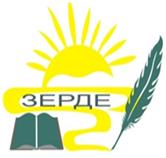 ЭкзаменационныйбилетУправленческий учет Вариант 1ИН _____________________________АстанаРаздел 1Тестовые вопросы1. Типы центров ответственности в управленческом учете:A) центр затрат;B) центр финансов;C) центр обязательств;D цент информации2. Система бухгалтерского учета – это основная информационная система предприятия, предназначенная для формирования внутренних отчетов A) внешним пользователям B) для оценки запасов C) для целей периодического планирования, контроля и оценки D) для изменения показателей функциональности3. Профессиональная этика A) беспристрастность, объективность, оказывать профессиональную помощь менеджерам   B) планирование действий на неделю C) обеспечение взаимодействия управленческих структур  D) контроль за своевременным выходом на работу рабочих 4. Недостатки системы «директ-костинг»:A) Затруднено составление нормативных калькуляций B) трудности в разделении затрат на постоянные и переменные, что будет сказываться на результатахC) Включение в себестоимость продукции затрат, не связанных непосредственно с ее производствомD) Затруднено осуществление предварительного контроля за издержками в ходе производства5. Фактические постоянные накладные расходы равны 350 000 ₸., в то время как плановые расходы равны 299 000 ₸. Каково отклонение постоянных накладных затрат на единицу, если было произведено 500 000 единиц, а запланировано 450 000 единиц?A) 0,04 Б.B) 0,04 Н.C) 0,77 Н.D) 0,77 Б.6. Общие затраты бизнеса составляют ₸50,000, 70% из которых являются переменными. Общий доход от одного продукта составляет ₸40,000. С точностью до ₸000 выручка в точке безубыточности составляет ₸A)	40 000B)	90 000C)	120 000D)	07. Метод стоимости продаж:A) При этом методе необходимо дополнительные затраты, понесенные после точки раздела, вычесть из цены реализации.B) При этом методе для распределения комплексных затрат используются натуральные показатели, такие как единицы продукта, вес или объем.C) При этом методе затраты комплексных производств распределяются так, чтобы общий процент валовой прибыли был одинаков для каждого вида продукции.D) При этом методе комплексные затраты распределяются на основе рыночной стоимости продуктов в точке раздела.8. Расчет прибыли от завершенных контрактовA) может считаться окончательным после его соотнесения с данными других отчетов о выполнении сметыB) просчитывается после каждой операцииC) отдельно не просчитываетсяD) производится начальником стройки9. Центры затрат по видам деятельностиA) аккумулирование затрат по видам деятельности  B) то же, что и центры затрат по подразделениям  C) предназначены для расчета себестоимости встречных услугD) различают в традиционной системе калькуляции затрат   10. Носители затрат:A) структурные подразделенияB) виды продукцииC) управленческий персонал предприятияD) производственные участки11. Учет затрат связан с A) калькуляцией и учетом издержек B) расчетом налога на землю C) расчетом налога на добавленную стоимость D) учетом расходов по рекламе12. Отклонение по производительности равно:А) Фактическая ставка * (фактически отработанные часы – нормативное время для фактического выпуска).В) Нормативные отработанные часы * (фактическая ставка- нормативная ставка).С) Фактически отработанные часы * (фактическая ставка- нормативная ставка).D) Нормативная ставка * (фактически отработанные часы – нормативное время для фактического выпуска).13. Типичным источником отклонений по материальным затратам является:A) Случайные вариации цены на материалы на рынке.B) Не использование возможности получения скидки при закупке материалов C) Замена материала на субститут (другой подходящий материал)D) Случайные вариации цены на материалы на рынке, удачные закупки материала, не использование возможности получения скидки при закупке материалов, удачные закупки материала14. Умножение фактического объема на разницу между фактической ценой ресурса и бюджетной ценой дает отклонение по:A) БюджетуB) ЗатратамC) СтавкеD) Использованию15. Недостатки  позаказного метода калькулирования:А) затруднено составление нормативных калькуляцийВ) увеличение вероятности возникновения математических ошибок С) включение в себестоимость продукции затрат, не связанных непосредственно с ее производством D) невозможность получения необходимых сведений о поведении затрат при рассмотрении различных альтернатив принятия управленческого решения16. Постоянные затраты:A)  затраты на сырьеB)  административные расходыC) затраты на основные материалы D) отчисления от заработной платы производственных рабочих17. Если фактический выход продукции ниже запланированного, какие из следующих видов затрат, как можно ожидать, будут ниже установленных в смете? A) Общие переменные издержки B) Общие постоянные издержки C) Переменные издержки на единицу продукцииD) Постоянные издержки на единицу продукции18. Варианты попроцессного метода учета затрат:A) Последовательный B) Провизорный C) Стандартный D) Проектный19. Прямые затраты на оплату труда:A) заработная плата основных производственных рабочихB) оплата труда вспомогательных рабочихC) оплата труда административного персоналаD) относятся к накладным расходам20. Если при сравнении показателей операционной прибыли, рассчитанных в системе подсчета себестоимости с полным распределением затрат и системе подсчета себестоимости по переменным затратам, запасы готовой продукции на начало периода превышают запасы на конец периода, то можно утверждать, что:A) В течение этого периода продажи возросли.B) Переменные затраты на единицу меньше, чем постоянные.C) Прибыль в системе подсчета себестоимости с полным распределением затрат выше прибыли в системе подсчета себестоимости по переменным затратам.D) Прибыль в системе подсчета себестоимости по переменным затратам выше прибыли в системе подсчета себестоимости с полным распределением затрат.Раздел 2задачиЗадача № 1                                                                  20 балловЗадание: 1. Что из перечисленного НЕ является одной из основных целей управленческого учета?ПланированиеОтчетностьПринятие решенийКонтрольКакие из следующих утверждений относятся к управленческому или финансовому учету? (отметьте правильную систему)Какие два из следующих действий обычно выполняются руководством стратегического уровня?Прямые затраты:Затраты, которые могут быть отнесены на центр затрат, но они не связаны с конкретной единицей произведенной продукцииЗатраты, которые могут быть экономически оправданным способом отнесены на одну единицу произведенной продукцииЗатраты, которые можно отождествить с одной единицей произведенной продукции, но это экономически невыгодноЗатраты, понесенные как прямой результат конкретного решения Что из следующего будет классифицировано как прямой труд?Менеджер по персоналу в компании, обслуживающей автомобили.Строитель в строительной компании.Главный менеджер в магазинеМенеджер по обслуживанию в компании, производящей камерыЗадача №2				       				20 балловКомпания имеет три производственных и два обслуживающих подразделения. Ниже даны сметные суммы накладных расходов для этих подразделений за период:Производственное подразделение Х		48 000 тг.Производственное подразделение У		42 000 тг.Производственное подразделение Z		30 000 тг.Обслуживающие подразделения 1		14 040 тг.Обслуживающие подразделения 2		18 000 тг.Итого:						152 040 тг. Затраты обслуживающих подразделений распределяются следующим образом, в %:Задание:Распределите затраты обслуживающих подразделений с использованием следующих методов: 1. Прямой метод2. Пошаговый метод 3. Метод повторного распределения4. Метод системы уравнений. Задача №3					      			20 балловКомпания производит продукцию согласно требованиям заказчиков. Производственные накладные расходы распределяются на себестоимость продукции согласно общезаводской ставке распределения НР на основе прямых труда-часов, основанной на фактических накладных расходах и количестве отработанных труда-часов за последний календарный квартал. Ниже приведена необходимая информация за последний квартал:Прямые затраты на оплату труда:		Разряд 1			80,000 часов		₸480,000Разряд 2			130,000 часов		₸650,000Косвенные затраты на оплату труда:		Разряд M			30,000 часов	по	₸4.50 в часРазряд N			45,000 часов	 по	₸4.00 в часВспомогательные материалы 						₸85,000Общезаводские расходы							₸325,000Износ производственных помещений и оборудования			₸370,000Аренда и ставки								₸249,000Отпуск сырья на производство продукции учитывается по средневзвешенной стоимости (до десятитысячных), которая рассчитывается в конце каждой недели. Итоговая сумма по каждой партии отпущенного на производство материала округляется до ₸1.Движение запасов Материала Х за последнюю неделю:Остаток на начало недели			 на ₸2,532.16	День 1					 отпущено	День 2					 получено на ₸1,745.70	День 3					 отпущено	День 5					 отпущеноТребования на отпуск Материала Х:	День 1					 на Заказ Y	День 3					 на Заказ YПрямые затраты на оплату труда за последнюю неделю:	Разряд 1,		105 часов на Заказ Y по ₸6/час	Разряд 2,		192 часов на Заказ Y по ₸5/часЗадание:  На основании вышеизложенной информации рассчитать производственные затраты, отнесенные на Заказ Y за последнюю  неделю. Заказ Y выполнен, общая сумма производственных затрат составила ₸15,740, непроизводственные затраты составляют 25% от общей суммы затрат. Необходимо определить цену реализации Заказа Y, при которой соотношение чистой прибыли к реализации было бы равно 10%. Рассчитайте цену реализации Заказ Y (округлите до ₸1). Прокомментируйте применяемый метод отнесения производственных накладных расходов на себестоимость произведенной продукции.Задача №4				           			20 балловКомпания производит единственный продукт и использует нормативную систему распределения постоянных ПНР. Нормативные расходы на единицу следующие:Запланированный выпуск продукции составляет 14 000 единиц в месяц. Фактический выпуск продукции  составил 14 800 единиц,  а фактические расходы составили:Задание: 1. Рассчитайте отклонения по материалам, труду и ПНР. 2. Приготовить отчет - сверку бюджетных и фактических затрат. 20 балловУправленческий учетФинансовый учетИспользует только исторические данныеОсуществляется по усмотрению руководстваИспользует нефинансовую информациюПомогает осуществлять автоматизацию процесса планирования в организацииСтратегический уровеньПринятие повседневных решений о работе отделаОпределение целей компанииПринятие решений, на каких рынках работатьПринятие решения о том, как конкурировать на выбранных рынках.Управление запасамиПроизводственные подразделенияПроизводственные подразделенияПроизводственные подразделенияОбслуживающие подразделенияОбслуживающие подразделенияХУZ12Обсл.пр-во 1, в %20403010Обсл.пр-во 2, в %40202020Тенге, на единицуПрямые материалы8Прямой труд6Постоянные распределенные затраты1226                тенге всегоПрямые материалы125 000Прямой труд92 000Постоянные распределенные затраты170 000387 000